Publicado en  el 13/06/2014 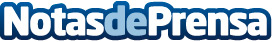 Pastor destaca que Fomento ha licitado obras públicas entre enero y mayo de 2014 por valor de 2.329 M€Datos de contacto:Nota de prensa publicada en: https://www.notasdeprensa.es/pastor-destaca-que-fomento-ha-licitado-obras_1 Categorias: Urbanismo Construcción y Materiales http://www.notasdeprensa.es